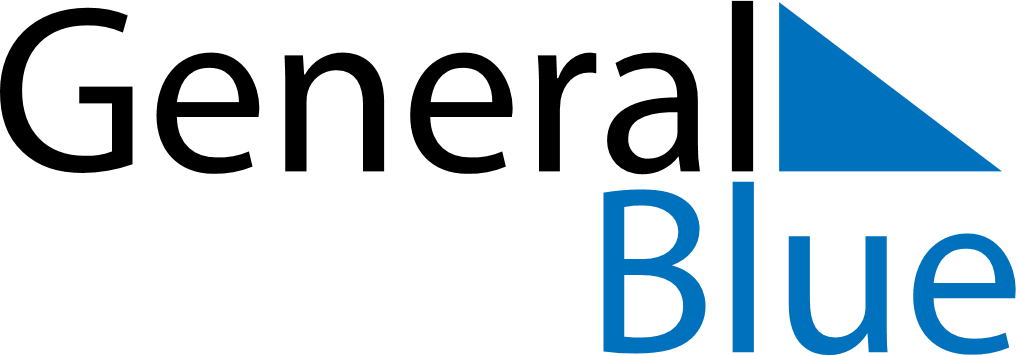 June 2024June 2024June 2024June 2024June 2024June 2024June 2024Azogues, Canar, EcuadorAzogues, Canar, EcuadorAzogues, Canar, EcuadorAzogues, Canar, EcuadorAzogues, Canar, EcuadorAzogues, Canar, EcuadorAzogues, Canar, EcuadorSundayMondayMondayTuesdayWednesdayThursdayFridaySaturday1Sunrise: 6:14 AMSunset: 6:12 PMDaylight: 11 hours and 58 minutes.23345678Sunrise: 6:14 AMSunset: 6:12 PMDaylight: 11 hours and 58 minutes.Sunrise: 6:14 AMSunset: 6:12 PMDaylight: 11 hours and 58 minutes.Sunrise: 6:14 AMSunset: 6:12 PMDaylight: 11 hours and 58 minutes.Sunrise: 6:14 AMSunset: 6:12 PMDaylight: 11 hours and 58 minutes.Sunrise: 6:14 AMSunset: 6:12 PMDaylight: 11 hours and 58 minutes.Sunrise: 6:15 AMSunset: 6:13 PMDaylight: 11 hours and 58 minutes.Sunrise: 6:15 AMSunset: 6:13 PMDaylight: 11 hours and 58 minutes.Sunrise: 6:15 AMSunset: 6:13 PMDaylight: 11 hours and 57 minutes.910101112131415Sunrise: 6:15 AMSunset: 6:13 PMDaylight: 11 hours and 57 minutes.Sunrise: 6:15 AMSunset: 6:13 PMDaylight: 11 hours and 57 minutes.Sunrise: 6:15 AMSunset: 6:13 PMDaylight: 11 hours and 57 minutes.Sunrise: 6:16 AMSunset: 6:14 PMDaylight: 11 hours and 57 minutes.Sunrise: 6:16 AMSunset: 6:14 PMDaylight: 11 hours and 57 minutes.Sunrise: 6:16 AMSunset: 6:14 PMDaylight: 11 hours and 57 minutes.Sunrise: 6:16 AMSunset: 6:14 PMDaylight: 11 hours and 57 minutes.Sunrise: 6:17 AMSunset: 6:14 PMDaylight: 11 hours and 57 minutes.1617171819202122Sunrise: 6:17 AMSunset: 6:15 PMDaylight: 11 hours and 57 minutes.Sunrise: 6:17 AMSunset: 6:15 PMDaylight: 11 hours and 57 minutes.Sunrise: 6:17 AMSunset: 6:15 PMDaylight: 11 hours and 57 minutes.Sunrise: 6:17 AMSunset: 6:15 PMDaylight: 11 hours and 57 minutes.Sunrise: 6:17 AMSunset: 6:15 PMDaylight: 11 hours and 57 minutes.Sunrise: 6:18 AMSunset: 6:15 PMDaylight: 11 hours and 57 minutes.Sunrise: 6:18 AMSunset: 6:16 PMDaylight: 11 hours and 57 minutes.Sunrise: 6:18 AMSunset: 6:16 PMDaylight: 11 hours and 57 minutes.2324242526272829Sunrise: 6:18 AMSunset: 6:16 PMDaylight: 11 hours and 57 minutes.Sunrise: 6:18 AMSunset: 6:16 PMDaylight: 11 hours and 57 minutes.Sunrise: 6:18 AMSunset: 6:16 PMDaylight: 11 hours and 57 minutes.Sunrise: 6:19 AMSunset: 6:16 PMDaylight: 11 hours and 57 minutes.Sunrise: 6:19 AMSunset: 6:17 PMDaylight: 11 hours and 57 minutes.Sunrise: 6:19 AMSunset: 6:17 PMDaylight: 11 hours and 57 minutes.Sunrise: 6:19 AMSunset: 6:17 PMDaylight: 11 hours and 57 minutes.Sunrise: 6:19 AMSunset: 6:17 PMDaylight: 11 hours and 57 minutes.30Sunrise: 6:20 AMSunset: 6:18 PMDaylight: 11 hours and 57 minutes.